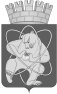 Городской округ«Закрытое административно – территориальное образование  Железногорск Красноярского края»АДМИНИСТРАЦИЯ ЗАТО г. ЖЕЛЕЗНОГОРСКРАСПОРЯЖЕНИЕ    03.11.2023                                                                                                                            № 689 прг. ЖелезногорскОб утверждении плана проведения проверок при осуществлении ведомственного контроля за соблюдением трудового законодательства и иных нормативных правовых актов, содержащих нормы трудового права, на 2024 год В соответствии со статьей 353.1 Трудового кодекса Российской Федерации, Законом Красноярского края от 11.12.2012 № 3-874 «О ведомственном контроле за соблюдением трудового законодательства и иных нормативных правовых актов, содержащих нормы трудового права, в Красноярском крае», Положением по осуществлению ведомственного контроля за соблюдением трудового законодательства и иных нормативных правовых актов, содержащих нормы трудового права, утвержденным постановлением Администрации ЗАТО                           г. Железногорск от 22.10.2013 № 1656,    1. Утвердить План проведения проверок при осуществлении ведомственного контроля за соблюдением трудового законодательства и иных нормативных правовых актов, содержащих нормы трудового права, на 2024 год               (Приложение 1). 	2. Руководителю Управления по правовой и кадровой работе Администрации ЗАТО г. Железногорск  (Л.В. Ридель) ознакомить руководителей муниципальных предприятий, муниципальных казенных, бюджетных и автономных учреждений под роспись.	3. Начальнику отдела общественных связей Администрации ЗАТО                             г. Железногорск (И.С. Архипова) разместить настоящее распоряжение на официальном сайте Администрации ЗАТО г. Железногорск в информационно-телекоммуникационной сети «Интернет». 4. Контроль за исполнением настоящего распоряжения оставляю за собой.                  5.  Распоряжение вступает в силу с момента его подписания.Глава ЗАТО г. Железногорск 	                                                       Д.М. ЧернятинПЛАНпроведения проверокпри осуществлении ведомственного контроля за соблюдениемтрудового законодательства и иных нормативных правовыхактов, содержащих нормы трудового права, на 2024 годПриложение  1к распоряжению АдминистрацииЗАТО  г.Железногорскот «03» ноября 2023  № 689 пр№п/пНаименование  
подведомственной
  организации,  
   в отношении которой проводится плановая проверкаПредмет 
плановой
проверкиФорма     
   плановой   
   проверки    
Дата   
  начала  
проведения
 плановой 
 проверкиДата окончания проведения плановой проверки1234561Муниципальное бюджетное общеобразовательное учреждение «Средняя школа  № 106 с углубленным изучением математики»соблюдение и выполнение подведомственной  организацией в процессе осуществления своей деятельности требований трудового законодательствавыездная15.01.202426.01.20242Муниципальное автономное общеобразовательное учреждение «Лицей № 102 имени академика Михаила Фёдоровича Решетнёва»соблюдение и выполнение подведомственной  организацией в процессе осуществления своей деятельности требований трудового законодательствавыездная22.01.202402.02.20243Муниципальное бюджетное общеобразовательное учреждение Лицей № 103 «Гармония»соблюдение и выполнение подведомственной  организацией в процессе осуществления своей деятельности требований трудового законодательствавыездная29.01.202409.02.20244Муниципальное бюджетное общеобразовательное учреждение «Средняя школа  № 100»соблюдение и выполнение подведомственной  организацией в процессе осуществления своей деятельности требований трудового законодательствавыездная05.02.202416.02.20245Муниципальное бюджетное учреждение «Спортивная школа №1»соблюдение и выполнение подведомственной  организацией в процессе осуществления своей деятельности требований трудового законодательствавыездная12.02.202423.02.20246Муниципальное бюджетное учреждение «Спортивная школа по спортивным играм «Смена»соблюдение и выполнение подведомственной  организацией в процессе осуществления своей деятельности требований трудового законодательствавыездная19.02.202401.03.20247Муниципальное автономное учреждение Спортивная школа «Юность»соблюдение и выполнение подведомственной  организацией в процессе осуществления своей деятельности требований трудового законодательствавыездная26.02.202407.03.20248Муниципальное казенное учреждение «Управление поселковыми территориями ЗАТО Железногорск»соблюдение и выполнение подведомственной  организацией в процессе осуществления своей деятельности требований трудового законодательствавыездная04.03.202415.03.20249Муниципальное казенное учреждение «Управление по делам гражданской обороны, чрезвычайным ситуациям и режима ЗАТО Железногорск»соблюдение и выполнение подведомственной  организацией в процессе осуществления своей деятельности требований трудового законодательствавыездная01.04.202412.04.202410Муниципальное казенное учреждение «Управление культуры»соблюдение и выполнение подведомственной  организацией в процессе осуществления своей деятельности требований трудового законодательствавыездная08.04.202419.04.202411Муниципальное автономное учреждение дополнительного образования    детский оздоровительно-образовательный центр «Горный»соблюдение и выполнение подведомственной  организацией в процессе осуществления своей деятельности требований трудового законодательствавыездная13.05.202424.05.202412Муниципальное автономное учреждение дополнительного образования детский оздоровительно-образовательный центр "Орбита"соблюдение и выполнение подведомственной  организацией в процессе осуществления своей деятельности требований трудового законодательствавыездная20.05.202431.05.202413Муниципальное автономное   учреждение дополнительного образования   детский оздоровительно-образовательный центр "Взлет"соблюдение и выполнение подведомственной  организацией в процессе осуществления своей деятельности требований трудового законодательствавыездная27.05.202407.06.202414Муниципальное казенное учреждение «Муниципальный архив ЗАТО Железногорск»соблюдение и выполнение подведомственной  организацией в процессе осуществления своей деятельности требований трудового законодательствавыездная03.06.202414.06.202415Муниципальное казенное  учреждение «Централизован-ная бухгалтерия»соблюдение и выполнение подведомственной  организацией в процессе осуществления своей деятельности требований трудового законодательствавыездная10.06.202421.06.202416Муниципальное казенное учреждение «Управление имуществом, землепользова-ния и землеустройства»соблюдение и выполнение подведомственной  организацией в процессе осуществления своей деятельности требований трудового законодательствавыездная12.08.202423.08.202417Муниципальное казенное  учреждение «Управление имущественным комплексом»соблюдение и выполнение подведомственной  организацией в процессе осуществления своей деятельности требований трудового законодательствавыездная19.08.202430.08.202418Муниципальное казенное  учреждение ЗАТО Железногорск «Центр общественных связей»соблюдение и выполнение подведомственной  организацией в процессе осуществления своей деятельности требований трудового законодательствавыездная26.08.202406.09.202419Муниципальное казенное учреждение «Молодежный центр»соблюдение и выполнение подведомственной  организацией в процессе осуществления своей деятельности требований трудового законодательствавыездная02.09.202413.09.202420Муниципальное  казенное учреждение «Управление физической культуры и спорта»соблюдение и выполнение подведомственной  организацией в процессе осуществления своей деятельности требований трудового законодательствавыездная09.09.202420.09.202421Муниципальное автономное учреждение «Комбинат оздоровительных спортивных сооружений»соблюдение и выполнение подведомственной  организацией в процессе осуществления своей деятельности требований трудового законодательствавыездная23.09.202404.10.2024